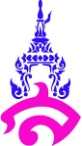 โรงเรียนสาธิตมหาวิทยาลัยราชภัฏสวนสุนันทาแผนการจัดการเรียนรู้ที่ 3  	เรื่องการเปรียบเทียบและเรียงลำดับจำนวนนับหน่วยการเรียนรู้ที่ 1		เรื่องจำนวนนับที่มากกว่า 100,000		     ชั้นประถมศึกษาที่ 4ภาคเรียน 1 / 2566 				                     		เวลา    5  ชั่วโมง   			_____________________________________________________________________________1.มาตรฐานการเรียนรู้/ตัวชี้วัดมาตรฐาน ค 1.1 	เข้าใจถึงความหลากหลายของการแสดงจำนวนและการใช้จำนวนในชีวิตจริงค 1.1 ป 4/2 	เปรียบเทียบและเรียงลำดับจำนวนนับและศูนย์ เศษส่วน และทศนิยมหนึ่งตำแหน่งการนำเสนอได้อย่างถูกต้อง						2.จุดประสงค์การเรียนรู้- เปรียบเทียบและเรียงลำดับจำนวน - บอกค่าประมาณของจำนวนนับและการใช้ เครื่องหมาย ≈ 3.สาระการเรียนรู้	- การเปรียบเทียบและเรียงลำดับจำนวน - ค่าประมาณของจำนวนนับและ การใช้ เครื่องหมาย ≈4.สาระสำคัญ	จำนวนสองจำนวนเมื่อนำมาเปรียบเทียบกัน จะเท่ากัน มากกว่ากัน หรือน้อยกว่ากัน อย่างใดอย่างหนึ่งเพียงอย่างเดียวเท่านั้น5. กิจกรรมการเรียนรู้	กิจกรรมนำเข้าสู่บทเรียนครูทบทวนการเปรียบเทียบจำนวนนับที่ไม่เกิน 100,000  		โดยครูยกตัวอย่าง       	11,345		กับ	1,154						9,999		กับ	30,009ให้นักเรียนร่วมกันเปรียบเทียบ หลังจากนั้นครูและนักเรียน ร่วมกันสรุปให้ได้ว่า การเปรียบเทียบจำนวนนับที่ไม่เกิน 100,000 ทำได้โดยการเปรียบเทียบดังนี้ 	 	1) ถ้าจำนวนหลักไม่เท่ากัน จำนวนที่มีจำนวนหลักมากกว่าเป็นจำนวนที่มากกว่า2) ถ้าจำนวนหลักเท่ากันให้เปรียบเทียบค่าของเลขโดดที่อยู่ในหลักทางซ้ายสุดก่อนถ้ายังเท่ากันอีก ให้           เปรียบเทียบค่าของเลขโดดที่อยู่ทางหลักถัดไปทางขวาที่ละหลักกิจกรรมพัฒนาผู้เรียน2. ครูยกตัวอย่างจำนวนนับที่มากกว่า 100,000 และมีจำนวนหลักไม่เท่ากันสองจำนวน ให้นักเรียนร่วมกันเปรียบเทียบ986,413   กับ   1,257,241มีจำนวนหลักเท่ากันหรือไม่	ตอบ  ไม่เท่า	986,413 เป็นจำนวนที่มีกี่หลัก  	 ตอบ   หกหลัก		1,257,241 เป็นจำนวนที่มีกี่หลัก	ตอบ   เจ็ดหลัก           986,413   กับ   1,257,241 จำนวนใดน้อยกว่า เพราะเหตุใด	ตอบ  986,413   เพราะ 986,413 มีจำนวนหลักน้อยกว่า 1,257,241สามารถเขียนประโยคสัญลักษณ์ได้ดังนี้	986,413	<	1,257,241		หรือ      1,257,241	>	986,413  	3.  ครูยกตัวอย่างจำนวนนับที่มากกว่า 100,000 และมีจำนวนหลักเท่ากันสองจำนวน ให้นักเรียนร่วมกันเปรียบเทียบ		3,099,345	กับ	4,321,000 มีจำนวนหลักเท่ากันหรือไม่		ตอบ   เท่า		3,099,345 เป็นจำนวนที่มีกี่หลัก   		ตอบ   เจ็ดหลัก               4,321,000 เป็นจำนวนที่มีกี่หลัก		ตอบ   เจ็ดหลัก		เลขโดดที่อยู่ในทางหลักซ้ายสุดของ  3,099,345  มีค่าเท่าไหร่		ตอบ   3,000,000		เลขโดดที่อยู่ในทางหลักซ้ายสุดของ 4,321,000 มีค่าเท่าไหร่		ตอบ   4,000,000		3,099,345	กับ	4,321,000 จำนวนใดมากกว่า เพราะเหตุใด		ตอบ  4,321,000 มากกว่า	3,099,345	เพราะ	4 ล้าน	มากกว่า   3 ล้าน	สามารถเขียนประโยคสัญลักษณ์ได้ดังนี้          4,321,000	>	3,099,345	หรือ	3,099,345	<	4,321,000	4. หลังจากนั้นให้นักเรียนเปรียบเทียบจำนวนอีก 2 – 3 คู่ ดังนี้    1 2 4, 7 8 9	         กับ	   2 3 3, 8 7 6 2, 3 4 5, 8 9 0 	กับ     	1, 3 2 9, 0 9 7				    3 2 1, 6 7 8	          กับ          3 2 1,8 7 6กิจกรรมความคิดรวบยอด	5. ครูให้นักเรียนร่วมกันทำกิจกรรม โดยครูนำเสนอจำนวน 4 จำนวน	ให้นักเรียนร่วมกัน เรียงดำดับจำนวนทั้งสาม จากมากไปน้อย หรือจากน้อยไปมากได้ดังนี้เรียงดำดับจากมากไปน้อยเรียงดำดับจากน้อยไปมาก6. ร่วมกันสรุปว่าการเปรียบเทียบจำนวนสองจำนวนนั้น ทำได้ดังนี้1) เปรียบเทียบจำนวนหลักก่อน จำนวนที่มีหลักมากกว่าจะมากกว่า จำนวนที่มีหลักน้อยกว่าจะ   น้อยกว่า              2) ถ้าจำนวนหลักเท่ากันให้เปรียบเทียบค่าของเลขโดดในหลักทางซ้ายมือสุดก่อน ถ้าเลขโดดในหลัก                  ดังกล่าวของจำนวนใดมากกว่า จำนวนนั้นจะมากกว่า ถ้าเลขโดดในหลักดังกล่าวเท่ากัน                  ให้เปรียบเทียบค่าของเลขโดดในหลักถัดไปทางขวาทีละหลักด้วยวิธีเดียวกัน7. ให้นักเรียนทำใบกิจกรรมที่ 3 เรื่องการเปรียบเทียบจำนวนและการเรียงลำดับ5.สื่อและแหล่งการเรียน  										1. Power point               2. คลิป VDO                                                              3. หนังสือเรียน              4. ใบกิจกรรม6. การวัดและการประเมินผลสังเกตการตอบคำถามตรวจแบบฝึกหัด7.   บันทึกผลการเรียนรู้ผลการจัดการเรียนรู้......................................................................................................................................................................................................................................................................................................................................................................................................................................................................................................................................................................................................................................................ความคิดเห็น / ข้อเสนอแนะ........................................................................................................................................................................................................................................................................................................................................................................................................................................................................................................................................................................................................................................................			ลงชื่อ........................................................ผู้สอนลงชื่อ........................................................ผู้ประเมินปัญหาและอุปสรรคแนวทางการปรับปรุง / แก้ไข........................................................................................................................................................................................................................................................................................................................................................................................................................................................................................................................................................................................................................................